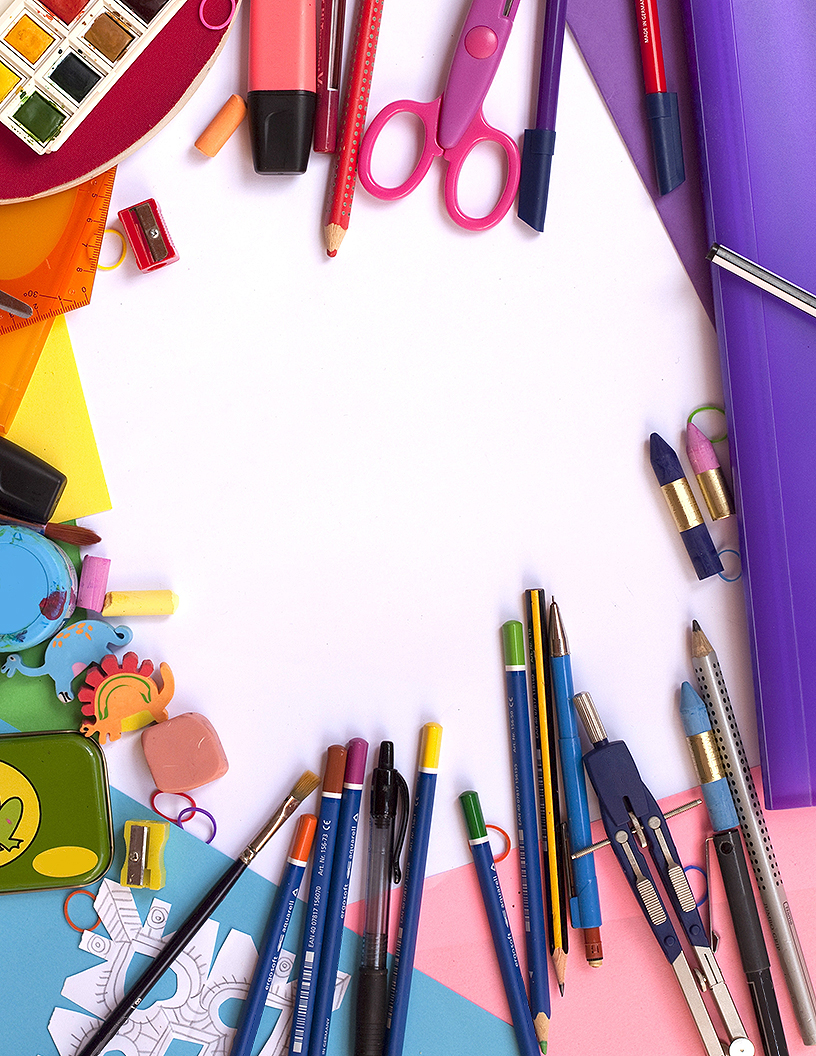 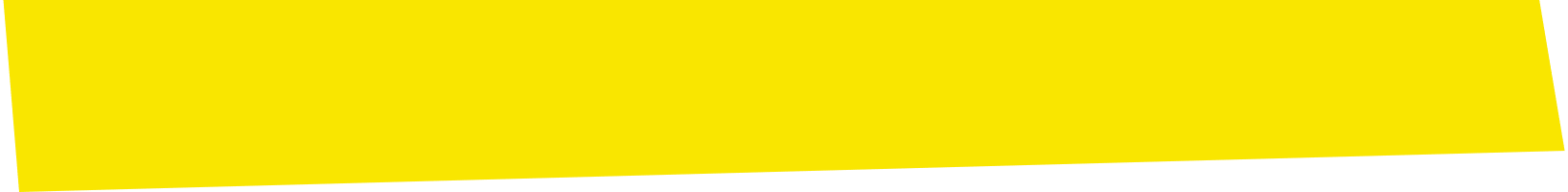 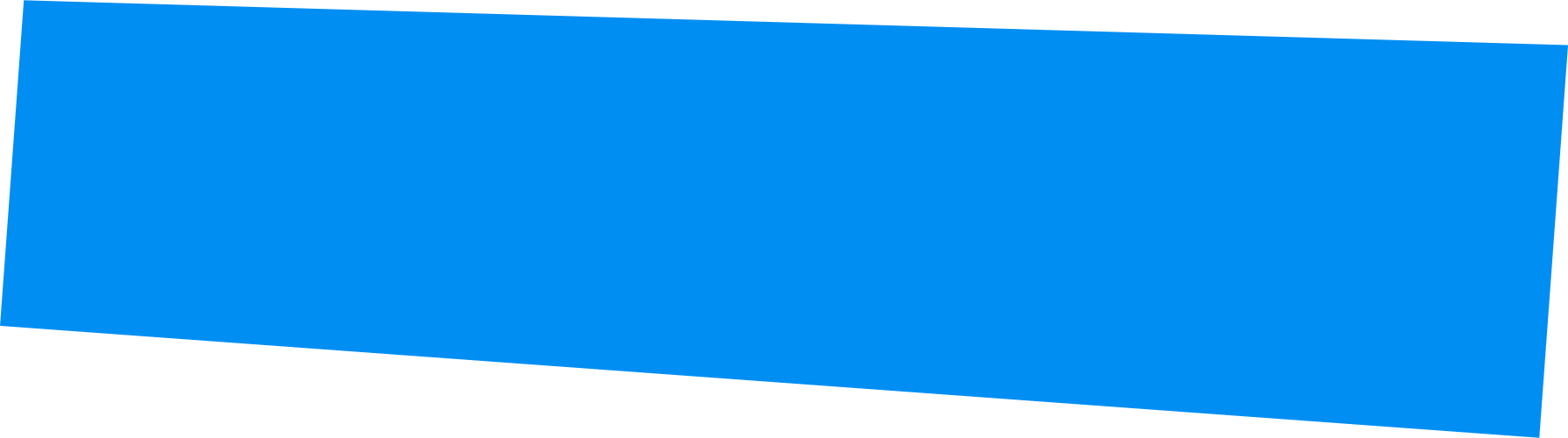 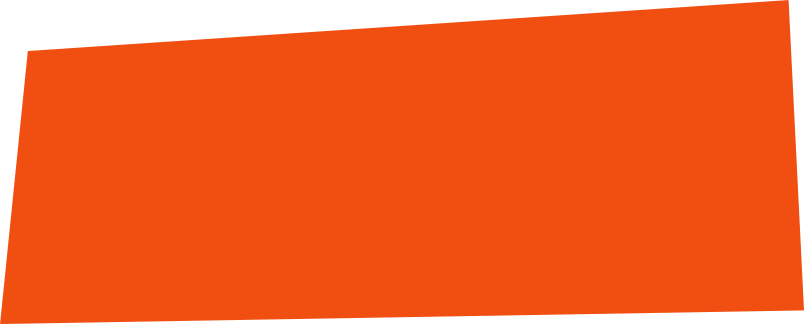 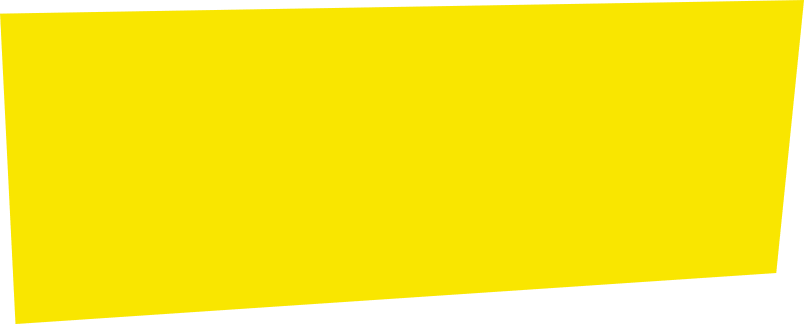 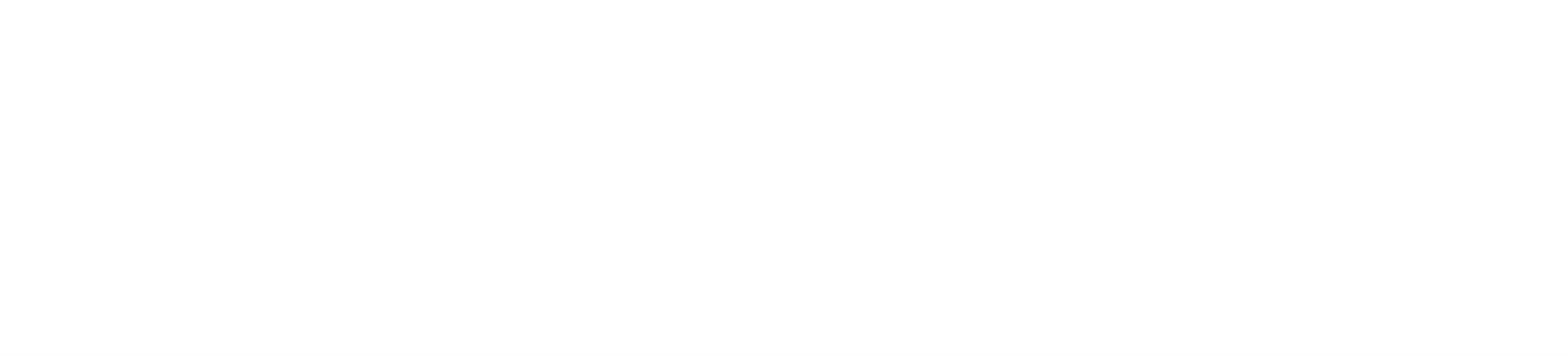 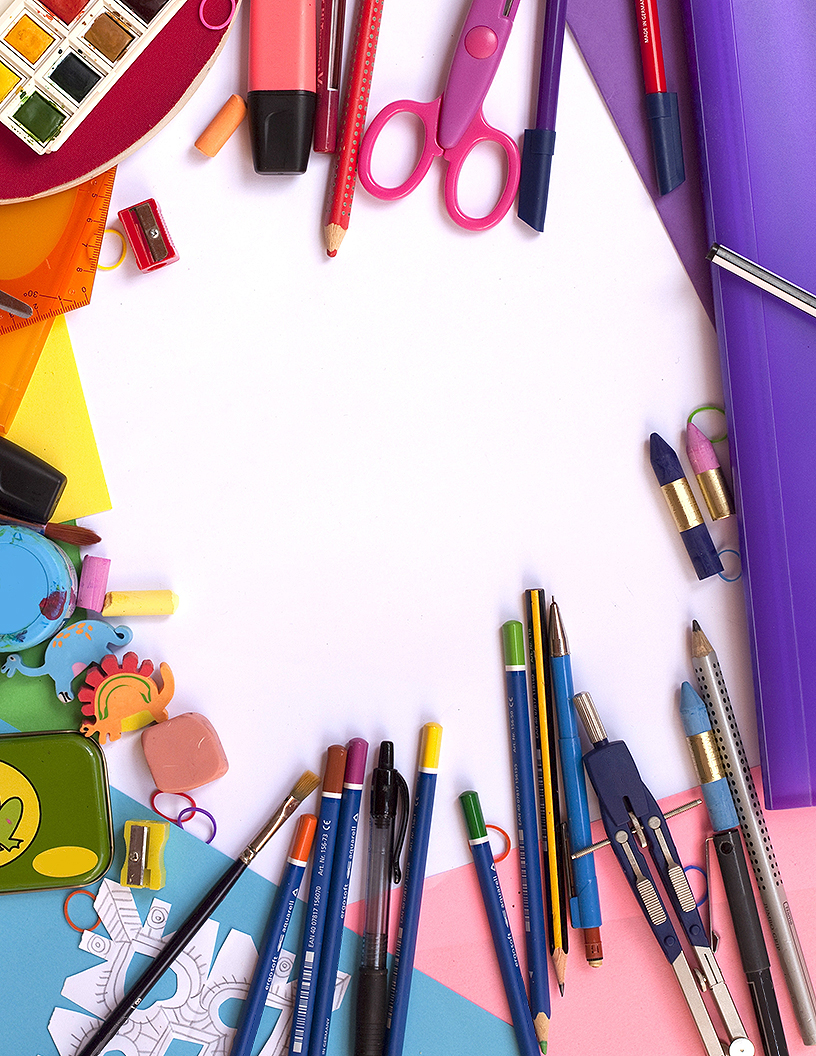 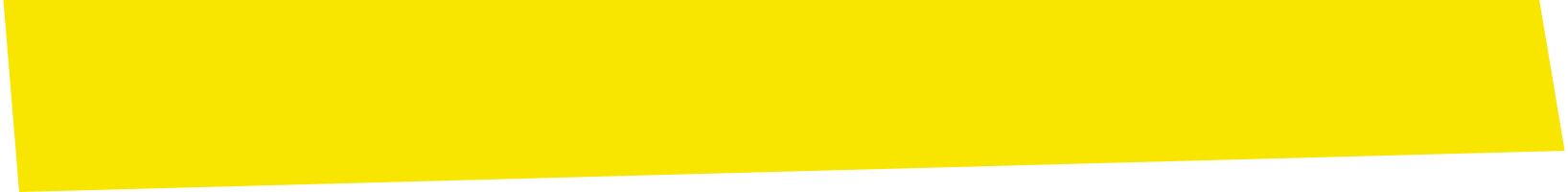 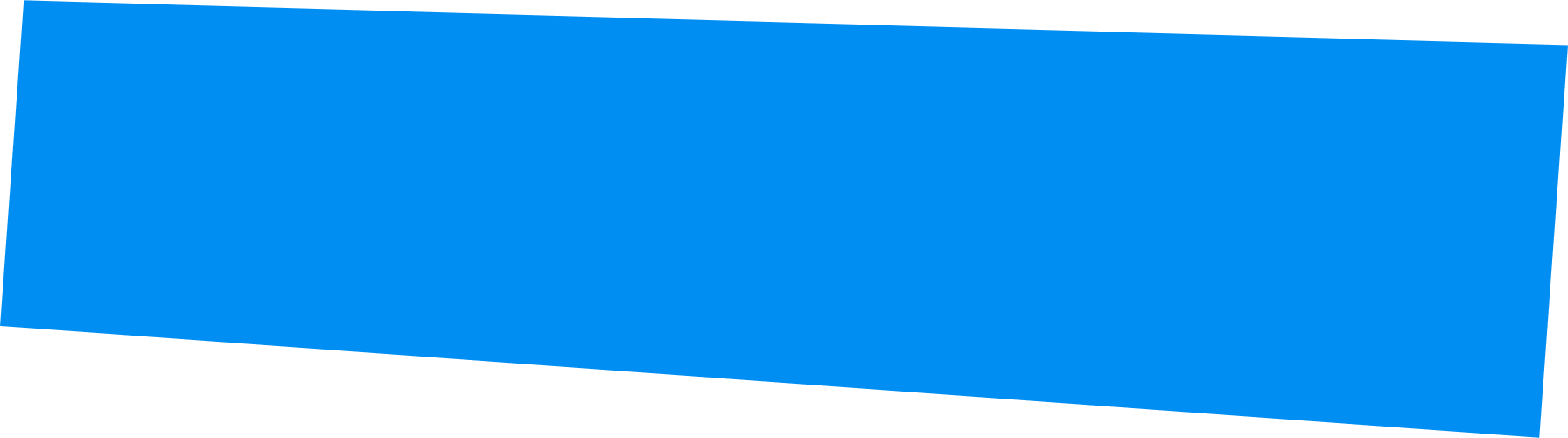 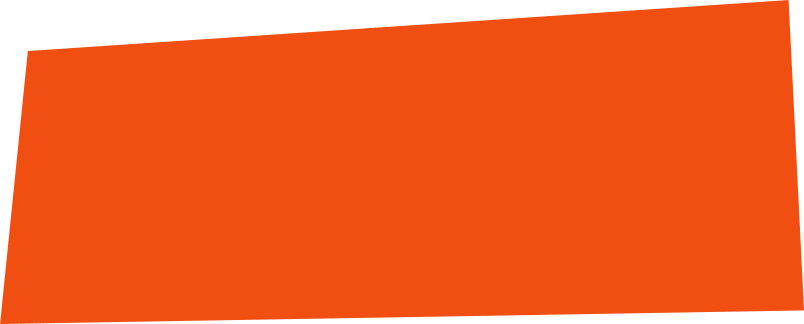 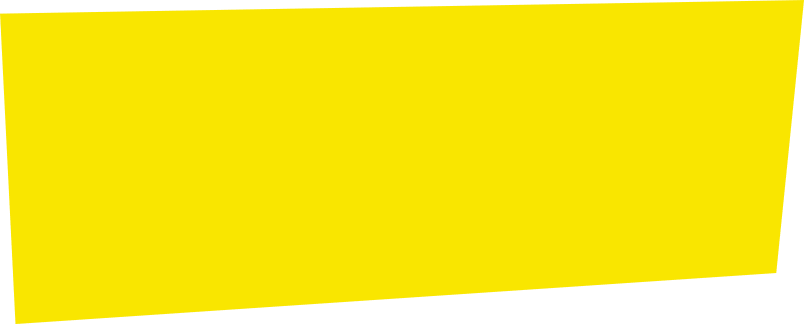 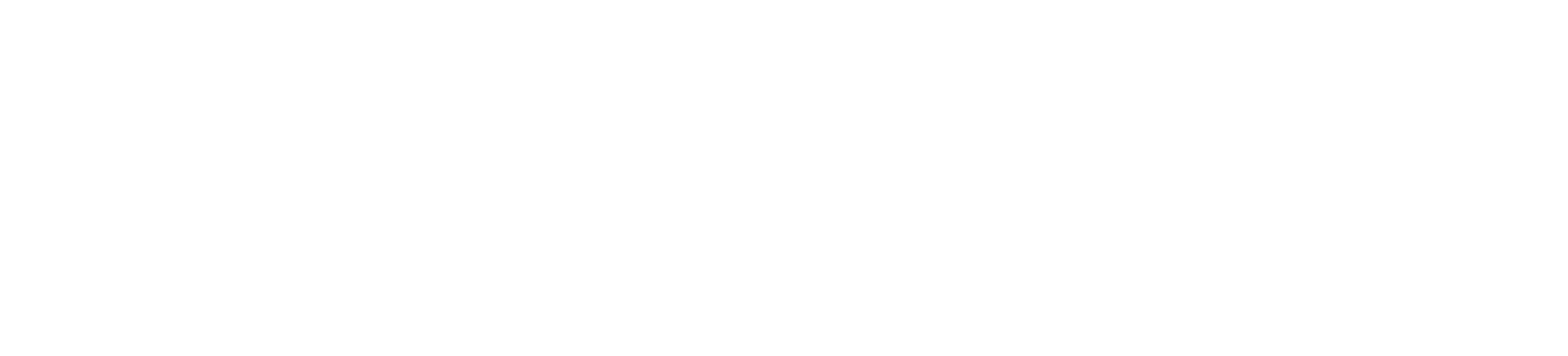 school uniformsbook bagsbook bagshygiene materialshygiene materialsSuppliesBack to School Giveaway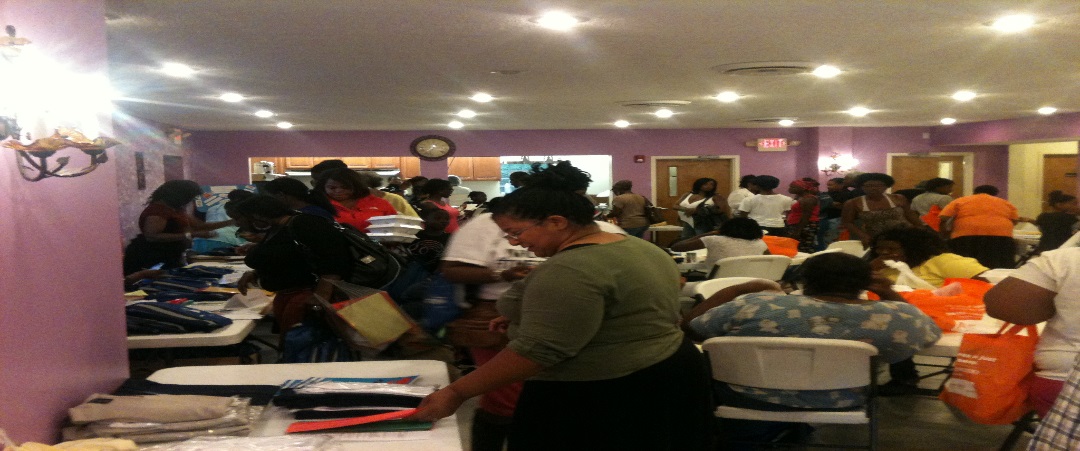 Back to School GiveawayBack to School GiveawayBack to School GiveawayBack to School GiveawayBack to School Giveaway22AugustAugust2-5 PM2-5 PMShiloh TempleShiloh Temple1178 E. 79th St., Cleveland, OH1178 E. 79th St., Cleveland, OH1178 E. 79th St., Cleveland, OH1178 E. 79th St., Cleveland, OH